ΣΥΛΛΟΓΟΣ ΕΚΠΑΙΔΕΥΤΙΚΩΝ Π. Ε.                    Μαρούσι  12 – 11 – 2016                                                                                                                     ΑΜΑΡΟΥΣΙΟΥ                                                   Αρ. Πρ.: 200Ταχ. Δ/νση: Κηφισίας 211                                           Τ. Κ. 15124 Μαρούσι                                                  Τηλ. : 210 8020697                                                                                         Πληροφ.: Δ. Πολυχρονιάδης (6945394406)     Email:syll2grafeio@gmail.com                                               Δικτυακός τόπος: http//: www.syllogosekpaideutikonpeamarousisou.gr                                                                                                                   ΠΡΟΣ: ΤΑ ΜΕΛΗ ΤΟΥ ΣΥΛΛΟΓΟΥ ΜΑΣ                                                                                                                         Κοινοποίηση: ΥΠ.Π.Ε.Θ., Περ. Δ/νση Π. & Δ. Εκπ/σης Αττικής, Δ/νση Π. Ε. Β΄ Αθήνας,  Ενώσεις Γονέων Περιοχής ευθύνης συλλόγου μας,  Δ. Ο. Ε.Θέμα: « Κοινές  δράσεις του Συλλόγου Εκπ/κών Π. Ε. Αμαρουσίου με τους όμορους Συλλόγους Εκπ/κών Π. Ε. της Β΄Δ/νσης Π. Ε. Αθήνας και  με τις Ενώσεις Γονέων της περιοχής για την Παράλληλη Στήριξη ». Για άλλη μια φορά  η Πολιτεία, δέσμια των μνημονιακών πολιτικών, δεν καλύπτει τους μαθητές με ειδικές εκπαιδευτικές ανάγκες με την πληρότητα και την επάρκεια που απαιτείται με αποτέλεσμα το πρόβλημα να διογκώνεται για τα παιδιά αυτά – με αρνητικό αντίκτυπο και στους συμμαθητές τους – ενώ παράλληλα πλήττεται η εύρυθμη λειτουργία όλης της σχολικής κοινότητας. Πρόκειται στην ουσία για μια από τις όψεις της σταδιακής και μεθοδευμένης απόσυρσης της Πολιτείας από την υποχρέωσή της να παρέχει το αγαθό της Δημόσιας και Δωρεάν Παιδείας, με την υπόμνηση  προς τον πληθυσμό που πλήττεται ότι δεν είναι δική της ευθύνη  αλλά μία δυνατότητα ή μη του καθενός που αντιμετωπίζει το πρόβλημα.Στο πλαίσιο των αποφάσεών μας για κοινές δράσεις με τους όμορους Συλλόγους Εκπ/κών Π. Ε. της Β΄Δ/νσης Π. Ε. Αθήνας και με τις Ενώσεις Γονέων της περιοχής, ο Σύλλογος Εκπ/κών Π. Ε. Αμαρουσίου καλεί όλες/όλους τις/τους συναδέλφους και όλους τους γονείς των μαθητών μας να συμμετάσχουν στις ακόλουθες παραστάσεις διαμαρτυρίας – συναντήσεις:Παράσταση διαμαρτυρίας – συνάντηση με τον Διευθυντή Π. Ε. Β΄Αθήνας κο Α. Ανδρώνη, την Τρίτη 15 Νοεμβρίου 2016 ώρα 2.30μ.μ. στη Διεύθυνση Π.Ε. Β΄Αθήνας (Αγ. Αποστόλων και Ανάφης, Ν. Ηράκλειο).Παράσταση διαμαρτυρίας – συνάντηση με τον Διευθυντή Ειδικής Αγωγής του ΥΠ.Π.Ε.Θ., κ. Κασσιανό, την Τρίτη 22 Νοεμβρίου 2016, ώρα 3.00μ.μ. , στο ΥΠ.Π.Ε.Θ. (Α. Παπανδρέου 37, Μαρούσι).ΑΠΑΙΤΟΥΜΕ:ΑΜΕΣΗ ΚΑΙ ΠΛΗΡΗ κάλυψη των αναγκών ΟΛΩΝ των παιδιών με ειδικές εκπαιδευτικές ανάγκες, καθ’ όλη τη διάρκεια του έτους, με προσλήψεις εκπαιδευτικών Ειδικής Αγωγής για παράλληλη στήριξη. Ένας εκπαιδευτικός για κάθε μαθητή που τον δικαιούται.Μόνιμους διορισμούς εκπαιδευτικών Ειδικής Αγωγής για την κάλυψη όλων των πραγματικών αναγκών στην υποστηρικτική Αγωγή και Εκπαίδευση.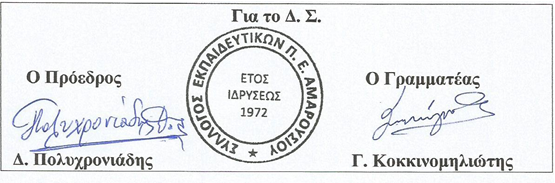 